 Fiche de candidature au stage N° 0025/2022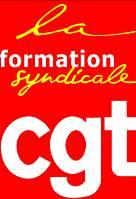  « Droits des Chômeurs »Organisé par le CNTPEP-CGTDates : 30/11/2022 au 02/12/2022Lieu   : Centre de Formation Benoît FrachonDates : 30/11/2022 au 02/12/2022Lieu   : Centre de Formation Benoît FrachonDates : 30/11/2022 au 02/12/2022Lieu   : Centre de Formation Benoît FrachonDates : 30/11/2022 au 02/12/2022Lieu   : Centre de Formation Benoît FrachonDates : 30/11/2022 au 02/12/2022Lieu   : Centre de Formation Benoît FrachonDates : 30/11/2022 au 02/12/2022Lieu   : Centre de Formation Benoît FrachonDates : 30/11/2022 au 02/12/2022Lieu   : Centre de Formation Benoît FrachonDates : 30/11/2022 au 02/12/2022Lieu   : Centre de Formation Benoît FrachonDates : 30/11/2022 au 02/12/2022Lieu   : Centre de Formation Benoît FrachonFiche à retourner maximum 2 semaines avant le stagePar mail à chomeurs@cgt.frou par courrier àCNTPEP-CGT263, rue de Paris 93516 Montreuil CedexTél. 01 55 82 82 20Fiche à retourner maximum 2 semaines avant le stagePar mail à chomeurs@cgt.frou par courrier àCNTPEP-CGT263, rue de Paris 93516 Montreuil CedexTél. 01 55 82 82 20Fiche à retourner maximum 2 semaines avant le stagePar mail à chomeurs@cgt.frou par courrier àCNTPEP-CGT263, rue de Paris 93516 Montreuil CedexTél. 01 55 82 82 20Fiche à retourner maximum 2 semaines avant le stagePar mail à chomeurs@cgt.frou par courrier àCNTPEP-CGT263, rue de Paris 93516 Montreuil CedexTél. 01 55 82 82 20Fiche à retourner maximum 2 semaines avant le stagePar mail à chomeurs@cgt.frou par courrier àCNTPEP-CGT263, rue de Paris 93516 Montreuil CedexTél. 01 55 82 82 20Fiche à retourner maximum 2 semaines avant le stagePar mail à chomeurs@cgt.frou par courrier àCNTPEP-CGT263, rue de Paris 93516 Montreuil CedexTél. 01 55 82 82 20Fiche à retourner maximum 2 semaines avant le stagePar mail à chomeurs@cgt.frou par courrier àCNTPEP-CGT263, rue de Paris 93516 Montreuil CedexTél. 01 55 82 82 20Fiche à retourner maximum 2 semaines avant le stagePar mail à chomeurs@cgt.frou par courrier àCNTPEP-CGT263, rue de Paris 93516 Montreuil CedexTél. 01 55 82 82 20Fiche à retourner maximum 2 semaines avant le stagePar mail à chomeurs@cgt.frou par courrier àCNTPEP-CGT263, rue de Paris 93516 Montreuil CedexTél. 01 55 82 82 20NomNomNomPrénomPrénomPrénomSexeDate de naissanceDate de naissanceAdresse :                                                                 Ville :Comité TPEP :Union Locale :Adresse :                                                                 Ville :Comité TPEP :Union Locale :Adresse :                                                                 Ville :Comité TPEP :Union Locale :Adresse :                                                                 Ville :Comité TPEP :Union Locale :Adresse :                                                                 Ville :Comité TPEP :Union Locale :Adresse :                                                                 Ville :Comité TPEP :Union Locale :Adresse :                                                                 Ville :Comité TPEP :Union Locale :Adresse :                                                                 Ville :Comité TPEP :Union Locale :Adresse :                                                                 Ville :Comité TPEP :Union Locale :TéléphoneTéléphoneTéléphoneTéléphoneAdresse mailAdresse mailAdresse mailAdresse mailAdresse mailFormations syndicales générales : niveau 1 (FSG1) ou « participer à la vie de la Cgt » 3 modulesFormations syndicales générales : niveau 1 (FSG1) ou « participer à la vie de la Cgt » 3 modulesFormations syndicales générales : niveau 1 (FSG1) ou « participer à la vie de la Cgt » 3 modulesFormations syndicales générales : niveau 1 (FSG1) ou « participer à la vie de la Cgt » 3 modulesFormations syndicales générales : niveau 1 (FSG1) ou « participer à la vie de la Cgt » 3 modulesAnnée : Année : Année : Année : Organisation des Privés d’Emploi (OPE)Organisation des Privés d’Emploi (OPE)Organisation des Privés d’Emploi (OPE)Organisation des Privés d’Emploi (OPE)Organisation des Privés d’Emploi (OPE)Année :Année :Année :Année :Mon Comité TPEPMon Comité TPEPMon Comité TPEPLe CNTPEPLe CNTPEPLe CNTPEPLe CNTPEPMa candidature est validée par :Ma candidature est validée par :Mon Comité TPEPMon Comité TPEPMon Comité TPEPLe CNTPEPLe CNTPEPLe CNTPEPLe CNTPEPMa candidature est validée par :Ma candidature est validée par :Si vous avez des allergies, un régime alimentaire particulier ou tout autre élément que nous devons savoir, notez le ici :Si vous avez des allergies, un régime alimentaire particulier ou tout autre élément que nous devons savoir, notez le ici :Si vous avez des allergies, un régime alimentaire particulier ou tout autre élément que nous devons savoir, notez le ici :Si vous avez des allergies, un régime alimentaire particulier ou tout autre élément que nous devons savoir, notez le ici :Si vous avez des allergies, un régime alimentaire particulier ou tout autre élément que nous devons savoir, notez le ici :Si vous avez des allergies, un régime alimentaire particulier ou tout autre élément que nous devons savoir, notez le ici :Si vous avez des allergies, un régime alimentaire particulier ou tout autre élément que nous devons savoir, notez le ici :Si vous avez des allergies, un régime alimentaire particulier ou tout autre élément que nous devons savoir, notez le ici :Si vous avez des allergies, un régime alimentaire particulier ou tout autre élément que nous devons savoir, notez le ici :